GLASBENA IN LIKOVNA UMETNOST ZAPIS V ZVEZEKPESEM IMA RITEMRitem v glasbi nastaja s petjem ali z igranjem različno dolgih tonov.Ritem zapišemo z različnimi notami, ki imajo različna trajanja.Poskusi rešiti nalogi v delovnem zvezku na strani 32.Pošiljam tudi rešitev 1. naloge.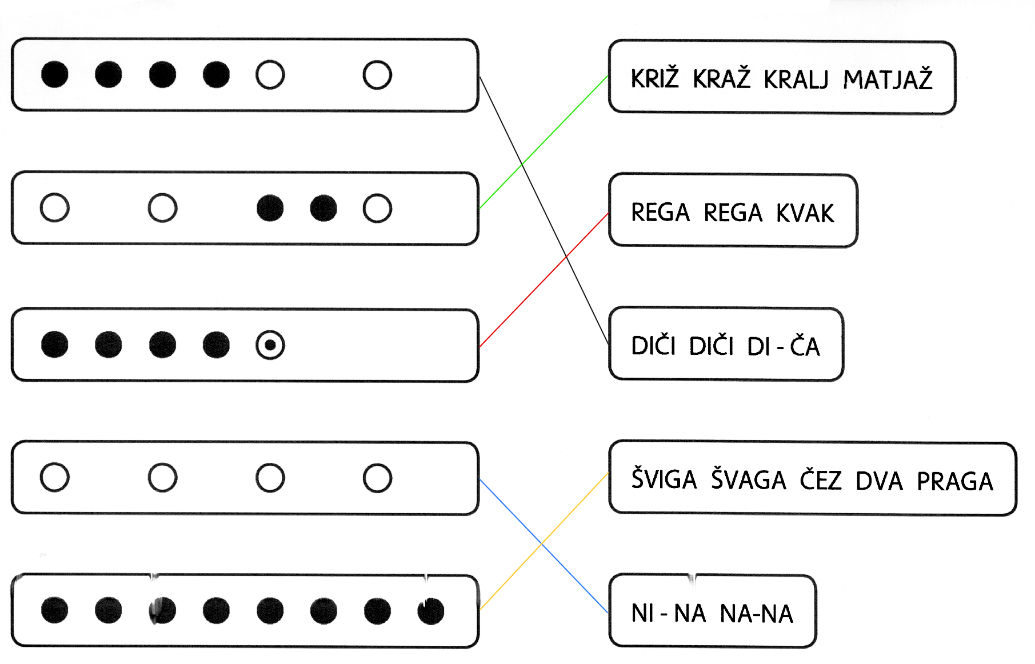 LIKOVNA UMETNOSTIlustriraj dogodek iz tvoje najljubše knjige, pravljice... uporabiš lahko katerekoli likovne materiale, ki jih imaš doma- barvice, flomasterje, vodenke, tempere... 